ADULT VOLUNTEER FORM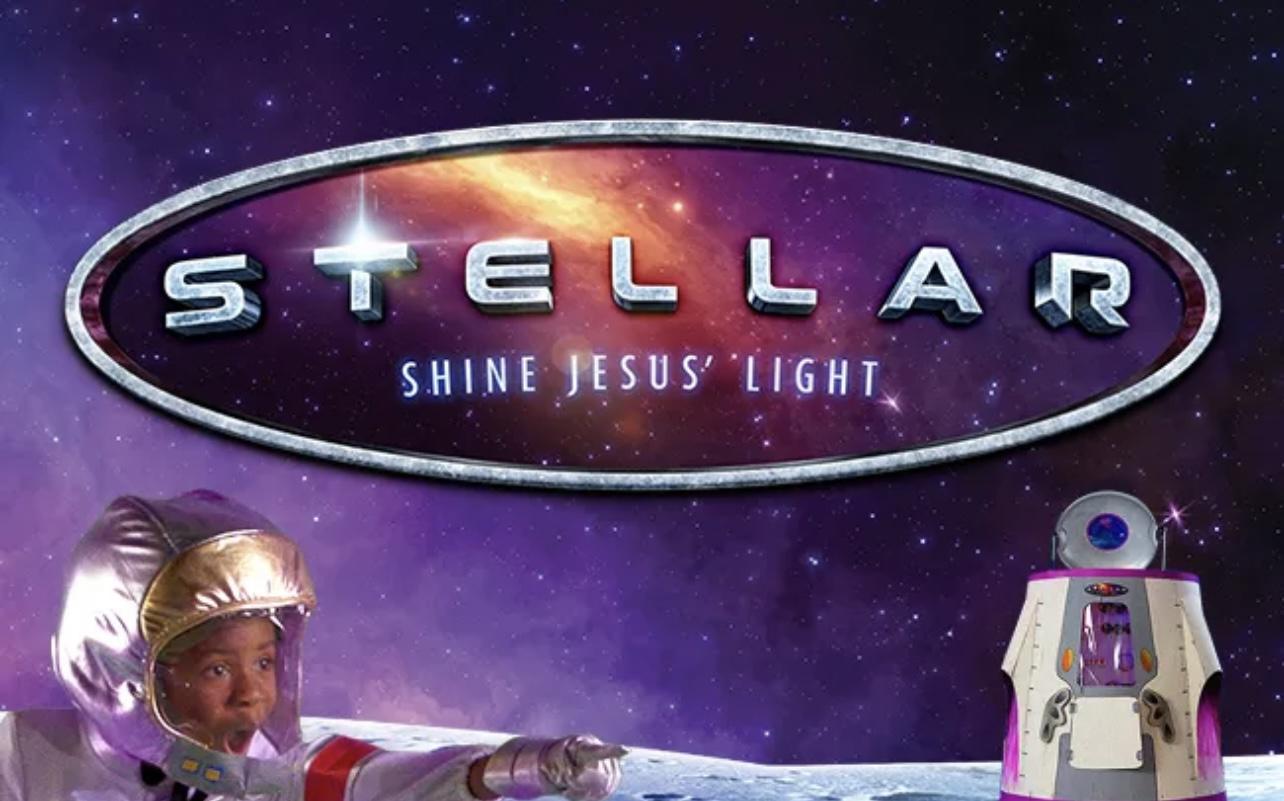 SUMMER FAITH CAMP 2023June 19-23, 2022 Camp Hours: 9-12:30 Volunteer Hours: 8:30-1                          Location: St. Patrick’s @ St. Cecilia’s Parish Center	                                            423 Dalton Street, Grass Valley	__________________________ 	______________ _________________ 	Name 	 	 	 	 	 	Home Phone 	 	Cell Phone ___________________________________________ _________________ 	Address                                             City                 State          Zip 	 	 E-mail Prior to Summer Faith Camp I would like to help in the preparation of : Snacks __Decorations __ Publicity __Phone calls___ Other ________________ During Summer Faith Camp, I would like to help with: 	 	As a Leader  	Helper ⬜ 	 	Bible Stories ⬜ 	 	Imagination/Science  ⬜ 	 	Recreation/Games ⬜               Snacks⬜   	   	Music  ⬜               Kid Vid⬜ 	 	Closing program ⬜ 	 	Volunteer Luncheon  ⬜ 	 	Photographer/Videographer  ⬜               Other   I prefer to work with: 	Preschoolers: ____ 	School Age (1st – 6th): ____ T-Shirt Size: 	AS ____ AM ____ AL ____ AXL ____ A2XL ____    (ADULT size) *My favorite coffee/morning beverage: ______________________________________	 Return form by JUNE 1st with emergency information (on the back) completed. Questions??Contact Macy Jacobson stpatrickfaithcamp2022@gmail.com PLEASE COMPLETE THE MEDICAL RELEASE ON THE BACK OF THIS FORM  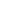                      Street                                   City                                  State                    Zip                                                         Phone Number Local Contact in the event of an emergency: 	Name 	Relationship 	Phone Number Insurance Information 	 	 Physician_________________ Ins Co/#__________________________ Phone__________Dentist __________________Ins Co/#__________________________ Phone__________Questions?? Please Contact Macy Jacobson- stpatrickfaithcamp2022@gmail.com Mail completed forms to Summer Faith Camp, St. Patrick Church 235 Chapel Street, GV, 94945  Thank you! Name Relationship Phone Number 